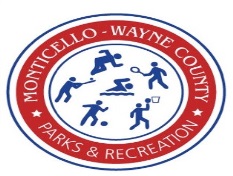 2019 (7-9) Soccer SchedulePractice 1Practice 2Practice 3Thursday, September 5thMonday, September 9thThursday, September 12th5:00 Dragons vs Lake Monsters5:00 Coyotes vs Cougars5:00 Bears vs Tigers5:50 Sharknados vs Galaxy5:50 Dragons vs Lake Monsters5:50 Coyotes vs Cougars6:40 Bears vs Tigers6:40 Sharknados vs Galaxy6:40 Dragons vs Lake Monsters7:30 Coyotes vs Cougars7:30 Bears vs Tigers7:30 Sharknados vs GalaxyGame 1Game 2Game 3Monday, September 15thThursday, September 19thMonday, September 22nd5:00 Dragons vs Cougars5:00 Bears vs Tigers5:00 Dragons vs Coyotes5:50 Sharknados vs Coyotes5:50 Galaxy vs Lake Monsters5:50 Bears vs Lake Monsters6:40 Bears vs Galaxy6:40 Dragons vs Sharknados6:40 Cougars vs Galaxy7:30 Tigers vs Lake Monsters7:30 Cougars vs Coyotes7:30 Sharknados vs TigersGame 4Game 5Game 6Thursday, September 26thMonday, September 29thThursday, October 3rd5:00 Galaxy vs Tigers5:00 Cougars vs Bears5:00 Cougars vs Lake Monsters5:50 Dragons vs Bears5:50 Sharknados vs Lake Monsters5:50 Dragons vs Tigers6:40 Cougars vs Sharknados6:40 Coyotes vs Tigers6:40 Sharknados vs Galaxy7:30 Coyotes vs Lake Monsters7:30 Dragons vs Galaxy7:30 Coyotes vs BearsGame 7Game 8Game 9Monday, October 14thThursday, October 17thMonday, October 21st5:00 Coyotes vs Galaxy5:00 Sharknados vs Coyotes5:00 Galaxy vs Lake Monsters5:50 Dragons vs Lake Monsters5:50 Bears vs Galaxy5:50 Bears vs Tigers6:40 Cougars vs Tigers6:40 Dragons vs Cougars6:40 Dragons vs Sharknados7:30 Sharknados vs Bears7:30 Tigers vs Lake Monsters7:30 Cougars vs CoyotesGame 10Thursday, October 24th***10 games scheduled and we guarantee 8 ******10 games scheduled and we guarantee 8 ***5:00 Bears vs Lake MonstersIn case of rainouts follow our web page mwcparksandrec.comIn case of rainouts follow our web page mwcparksandrec.com5:50 Dragons vs CoyotesFace Book at Monticello-Wayne County Park and local radio stationsFace Book at Monticello-Wayne County Park and local radio stations6:40 Cougars vs GalaxyPicture dates will be set and your coach will notify you on date and timePicture dates will be set and your coach will notify you on date and time7:30 Sharknados vs Tigers